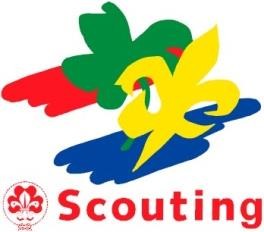 Reglement Verhuur Blokhut “De Teerling”Artikel 1 HuurperiodeDe huurperiode loopt van 13.00 uur ’s middags op de eerste dag van de periode tot 12.00 uur ’s middags op de laatste dag van de periode. Dit houdt in dat de huurder vanaf 13.00 uur kan beschikken over de blokhut en deze om uiterlijk 12.00 uur weer verlaten heeft. De huurder is moet bij de sleutel overdracht een deelnemerslijst overhandigen aan de verhuurder. Artikel 2 Betaling huur- en waarborgsomBinnen 14 dagen na ondertekening van het contract of (ingeval van een toegezonden contract) binnen 14 dagen na toezending (datum poststempel) dient de huurder de borgsom van € 300,-- over te maken op rekeningnr. NL60RABO 013.06.45.656 tnv. Scouting St. Andries, Luyksgestel. De reservering staat vast als het bedrag op onze rekening staat. Als dit na 28 dagen nog steeds niet het geval is behouden wij ons het recht voor om een reservering van een andere groep te accepteren.De overige huurkosten dienen uiterlijk 6 weken voor de aanvang van de huurperiode op bovenstaand rekeningnummer te zijn overgemaakt.Artikel 3 AnnuleringWanneer de huurder tot een maand voor aanvang van de huurperiode de huurovereenkomst opzegt, is aan de verhuurder een bedrag verschuldigd van 50% van de totale huursom. Wanneer de huurder minder dan een maand voor aanvang van de huurperiode de overeenkomst opzegt, is de totale huursom verschuldigd. De waarborgsom wordt uiteraard wel teruggestort in dit geval.Indien er voor de periode waarvoor is geannuleerd alsnog een gelijkwaardige huurder wordt gevonden dan zal de huursom worden teruggestort. In dit geval zal ook de waarborgsom worden teruggestort verminderd met € 12,50 aan administratiekosten.Artikel 4 Restitutie waarborgsomDe door de huurder gestorte borgsom (verminderd met eventueel in rekening gebrachte kosten) wordt binnen 6 weken na het aflopen van de huurperiode teruggestort.De beheerder cq. zijn plaatsvervanger is gerechtigd de borgsom geheel of gedeeltelijk in te houden, indien hij meent dat aan een of meerdere punten van dit contract door de huurder geen of slechts gedeeltelijk gevolg is gegeven.Artikel 5 Gas, water, elektra, afval, postIn de huurprijs zit het verbruik van gas, water en elektra inbegrepen. Indien het verbruik ruim boven het gemiddelde verbruik ligt (dit ter beoordeling door de verhuurder) zal dit in rekening worden gebracht bij de huurder.Het afvoeren van het huishoudelijk afval is ook inbegrepen bij de huurprijs, mits de hoeveelheid binnen de perken blijft. Ook dit ter beoordeling van de verhuurder. Kosten voor het afvoeren van bovenmatig afval zullen in rekening worden gebracht bij de huurder. Dit geldt ook voor ander dan huishoudelijk afval.Ons nadrukkelijk advies om geen post te versturen naar de blokhut. De blokhut heeft géén postadres.Artikel 6 Rechten verhuurderDe verhuurder is ten allen tijde bevoegd om de door haar verhuurde blokhut(ten) en terreinen te betreden.Artikel 7 Gebruik blokhutDe blokhut wordt alleen verhuurd aan jeugdgroepen, zoals sportverenigingen, scoutinggroepen, scholen, e.d.De blokhut mag niet worden gehuurd voor feesten en partijen. Mocht achteraf blijken dat dit toch is gebeurd dan is de huurder niet meer welkom in de blokhut en wordt de borgsom niet teruggestort.Artikel 8 Gebruik blokhut en terreinHet is verboden bomen of planten te kappen en/of te beschadigen.De huurder verplicht zich het gebouw en de omgeving schoon en opgeruimd te houdenHet is verboden op het terrein te graven voor welke doeleinden dan ookDe huurder verplicht zich er zorg voor te dragen dat de omwonenden geen overlast wordt bezorgd.Het is verboden te roken in de blokhutHet is niet toegestaan (huis-)dieren mee te brengen tijdens het verblijf op het terreinEr mag geen geluidsinstallatie buiten de blokhut worden geplaatst. Al het geluid moet binnen de perken blijven.Het is verboden om op het terrein of op de parkeerplaats caravans of campers te plaatsen.Artikel 9 Vrijwaring voor schadeDe verhuurder kan niet aansprakelijk worden gesteld voor vermissing van goederen van de huurder. Voorts vrijwaart de huurder de verhuurder voor elke aanspraak op vergoeding wegens schade, welke mocht voortvloeien uit het gebruik van het gehuurde.Indien de verhuurder zijn verplichtingen, omschreven in dit contract, niet kan nakomen door sabotage, brand of welke vorm van overmacht, kan de verhuurder niet aansprakelijk gesteld worden voor dedoor de huurder te maken kosten voor voorzieningen elders. In het bedoelde geval volgt wel restitutie van de borgsom en eventueel betaalde huur.Artikel 10 StokenEr mag alleen gestookt worden in de kampvuurcirkel. Hiervan moet ten allen tijde melding worden gemaakt bij de brandweer (tel. 0800-8844). Het vuur moet binnen de perken blijven, zodat de kampvuurcirkel niet beschadigd raakt. Eventuele overblijfselen moeten opgeruimd worden. Schade aan de kampvuurcirkel wordt in rekening gebracht bij de huurder. Eventueel meegebracht hout moet allemaal zijn opgeruimt na het verhuur. Er mag dus geen hout achter blijven.Artikel 11 BeklagIndien de huurder het niet eens met de ingehouden (gedeeltelijke) borgsom en/of de ontvangen rekeningen heeft hij het recht van beklag bij het bestuur van de Vereniging Scouting St.Andries, mits dit beklag binnen 1 week na het verstrijken van de huurperiode schriftelijk wordt ingediend. Hierbij geldt het volgende:De beslissing van het bestuur is bindend.Indien de huurder in het gelijk wordt gesteld zullen de eventuele reeds ingehouden schadebedragen weer worden gerestitueerd.Indien de huurder in het ongelijk wordt gesteld zal dit bedrag binnen 2 weken na de uitspraak van het bestuur moeten zijn voldaan.Eventuele kosten van incasso en/of gerechtelijke invordering komen voor rekening van de huurder.Artikel 12 SchadeDe huurder wordt geacht het gehuurde in goede staat van onderhoud te hebben ontvangen en zal het na gebruik ook weer in goede staat van onderhoud aan de verhuurder ter beschikking stellen. Indien mogelijk zal de beheerder c.q. zijn plaatsvervanger direct na afloop van de huurperiode het gehuurde inspecteren en de verhuurder aansprakelijk stellen voor eventuele schade, schoonmaakkosten, e.d.Indien de beheerder niet aanwezig is bij het vertrek van de huurder zal de beheerder deze inspectie z.s.m. uitvoeren en de huurder z.s.m. op de hoogte brengen van evt. gebreken.De huurder verplicht zich schade, welke door zijn/haar toedoen is aangericht te vergoeden. Dit bedrag wordt van de borgsom ingehouden. Indien dit bedrag hoger is dan de borgsom moet het resterende bedrag binnen 2 weken na het verstrijken van de huurperiode worden voldaan.Onder schade wordt ook verstaan het niet schoon achterlaten van het gebouw en/of terrein dit nabeoordeling van de beheerder of zijn vervanger (geldt ook voor beschadiging van schilderwerk e.d.). Tevens dient ook het omliggende bos schoon achtergelaten te worden. Indien een en ander niet schoon wordt opgeleverd kan een professioneel schoonmaakbedrijf worden ingeschakeld. De schoonmaakkosten in eigen beheer door de verhuurder en de kosten van een schoonmaakbedrijf worden bij de huurder in rekening gebracht.De huurder verplicht zich gedurende zijn verblijf op het terrein alle aanwijzingen van de beheerder of zijn plaatsvervanger op te volgen.Indien de beheerder c.q. zijn plaatsvervanger vindt dat aan een of meerdere bepalingen van dit contract niet of niet voldoende wordt voldaan, is hij gemachtigd de huurder onmiddellijk van het terrein tedoen verwijderen, zonder restitutie van het huurbedrag en waarborgsom.Als een of meerdere verzegelingen van de brandblusapparaten worden verwijderd wordt hiervoor € 125,- per verzegeling in rekening gebracht.Bij klachten over geluidsoverlast kan er per overtreding een bedrag van € 50,- op de borg ingehouden worden.